A.S. SIRRC Minutes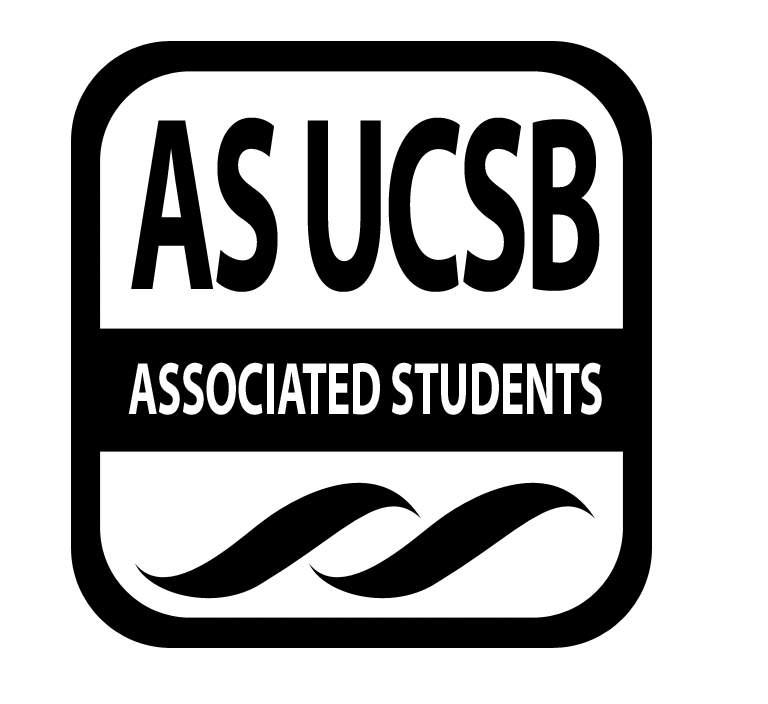 Associated Students February 23, 2017 @ 6:00 pm  AS Annex Minutes Recorded By: James FonsecaCALL TO ORDER at 6:04 by Lorena AlvarezA. MEETING BUSINESSRoll Call A-2. Acceptance of Excused AbsencesMotion to make Xally a proxy for Julia. Camen/Jose. Sirenia calls to question. James calls consent. No objections to consent; motion passes.Motion to make Raquel a proxy for Lorena. Xally/Carmen. Sirenia calls to question. Jerry calls consent. No objections to consent; motion passes.Motion to make SIrenia proxy for Mara. Carmen/Xally. Jose calls to question. Joseph calls consent. No objections to consent; motion passes.Additional approval required: YES Senate        B. PUBLIC FORUMAnnouncements/Information/Introductions/ Ice BreakerTestimony for items on today’s agenda (out of order)Ice Breaker- “Blanket Game”Break-out GroupsAnnouncementsVotingAppreciations/ConcernsRequest to have item added to today’s agendaREPORT ITEMS D-1. Retention- 	Will look at the orgsync application for GSO and GTSO	-Worked on the application and will work on it more next meeting.	 D-2. Recruitment- 	   Talked about how they will separate Locke High School and CAMP programs.	-Locke will come March 7th	College Trip	-Will go to a community college in San Diego, San Diego State, USD, and-Action Items	PresentationsSKILLS- Students org that is a collaboration between the Chicanx department, Linguistics, and Education departments. Will have an event called UCSB day, which helps give the students an opportunity to experience university life. They have 250 students in the program. They are requesting $350 to go towards renting out the Corwin Pavilion and to renting out one of the buses to bring the students.Hermanas Unidas- MENTOR outreach program (April 20th-22nd) that brings 75 at-risk high school students from unrepresented communities that helps to encourage them to pursue higher education. They are requesting $350 to help cover meal costs.Lamda Theta PhiBarrio Academia- All day conference that brings Latinx students from local Santa Barbarba schools that help to motivate them and boost their confidence and help them see that they can overcome any obstacle no matter how difficult. They are requesting $350 for the workshops that they will have.CLG- A program that helps give Chicanx students the recognition that they deserve for their accomplishments. They are requesting $350 to help cover costs for the certificates that they give to the graduates.New BusinessFunding Requests	SKILLS for $350 to pay for transportation costs and renting out the Corwin Pavilion. Ernesto/Renata. Jose calls to question. Sirenia calls consent.Hermanas Unidas for $350 to cover meal costs for MENTOR program. Carmen/Raquel. Ernesto calls to question. Xally calls consent. No objections to consent; motion passes.Lambda Theta PhiEL Barrio Academia fro $350 fro transportation costs. James/ Xally. Sirenia calls to question. Jose calls consent. No objections to consent; motion passesChicanx Latinx Graduation for $400 to pay for certificates. SIrenia/Xally. Joseph calls to question. Carmen calls consent. No objections to consent; motion passes.Cash Advances Renata for $500 to order books for the bookbank. Carmen/James. Xally calls to question. Sirenia calls consent. No objections to consent; motion passes.Ernesto for $150 to buy food for Locke High School tour. Joseph/Sirenia. Xally calls to question. Racquel calls consent. No objections to consent; motion passes.Additional approval required: YES Senate        REMARKSLAN applications will be open at 7PM for LatinasEl Sitio Sigma Alpha Zeta fundraiserEl Congreso Raza College Day will have 25th anniversary this year! LTAs will have a Disneyland Raffle Fundraiser.Know Your Roots workshop at San Cat in the Fiesta Room.Food For Freedom Fair Saturday from 12-5pmAt 8PM Testimonios and Tamales program. Will show a documentary from 8 to 10PM OSL Internship application is openedMental Health Peer Application deadline is March 2ndFAFSA deadlnine is also next weekJust Dance Social will be this upcoming Friday March 3rd at the Annex from 7-9PM!Chican@ Studies Major Informational Workshop will be held Tuesday Feb. 28th from 11-1 PM at the Dolores Huerta Room at the MCC. Everyone is welcomed! ADJOURNMENTMOTION/SECOND to ADJORN: Carmen/JosephACTION: Vote: 13-0 to APPROVEVote Taken: 7:30 pmNameNote: absent (excused/not excused)arrived late (time)departed early (time)proxy (full name)NameNote:absent (excused/not excused)arrived late (time)departed early (time)proxy (full name)Lorena AlvarezProxyBryan GarciaPresentJosh HudsonPresentMara TinajeroProxyMichelle MartinezExcusedJames FonsecaPresentErnesto JimenezPresentRenata RodriguezPresentJulia HsuehProxyJoseph RicoPresentLesly SilvaExcusedJonathan LopezExcusedCarmen GarciaPresent